CURSO DE ADORNOS NAVIDEÑOS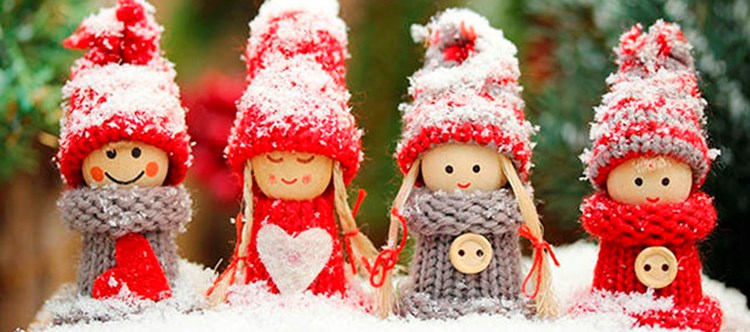 